               На ______ дней с «______»_______________20__г. по «____»______________20__г.                Основание: приказ № ____________________ от «_______»_________________20__г.М.П.        Действительно по предъявлении паспорта                Ректор___________________________________ М.М. Криштал             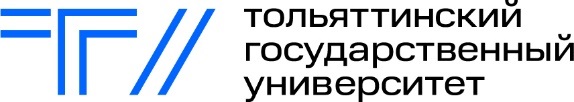 МИНОБРНАУКИ РОССИИфедеральное государственное бюджетное образовательное учреждение высшего образования «Тольяттинский государственный университет»МИНОБРНАУКИ РОССИИфедеральное государственное бюджетное образовательное учреждение высшего образования «Тольяттинский государственный университет»МИНОБРНАУКИ РОССИИфедеральное государственное бюджетное образовательное учреждение высшего образования «Тольяттинский государственный университет»НАПРАВЛЕНИЕНАПРАВЛЕНИЕНАПРАВЛЕНИЕдатаномер Иванов Иван ИвановичИванов Иван ИвановичИванов Иван Иванович(Фамилия, имя, отчество)(Фамилия, имя, отчество)(Фамилия, имя, отчество)Институт химии и инженерной экологии, гр. ТБм-1301Институт химии и инженерной экологии, гр. ТБм-1301Институт химии и инженерной экологии, гр. ТБм-1301(Институт, факультет, курс, группа)(Институт, факультет, курс, группа)(Институт, факультет, курс, группа)Направляется вНаправляется в(Место назначения: страна, город, организация)(Место назначения: страна, город, организация)(Место назначения: страна, город, организация)Цель поездкиОтметки о выбытии в поездку, прибытии в пункты назначения, выбытии из них и прибытии в место постоянного обученияВыбыл из ТольяттиВыбыл из ТольяттиПрибыл в __________________________________«______»___________________20____года«______»___________________20____года«______»___________________20____года________________________      ________________________________________      ________________________________________      ________________                    ( должность)                                            (подпись)                    ( должность)                                            (подпись)                    ( должность)                                            (подпись)М.П.М.П.Выбыл из __________________________________Выбыл из __________________________________Прибыл в Тольятти«______»___________________20____года«______»___________________20____года«______»___________________20____года________________________      ________________________________________      ________________________________________      ________________                    ( должность)                                            (подпись)                    ( должность)                                            (подпись)                    ( должность)                                            (подпись)М.П.М.П.Выбыл из __________________________________Выбыл из __________________________________Прибыл в __________________________________«______»___________________20____года«______»___________________20____года«______»___________________20____года________________________      ________________________________________      ________________________________________      ________________                    ( должность)                                            (подпись)                    ( должность)                                            (подпись)                    ( должность)                                            (подпись)М.П.М.П.Краткий отчетДиректор института,  Директор института,  руководитель структурного подразделения      ______________________        __________________________________руководитель структурного подразделения      ______________________        __________________________________руководитель структурного подразделения      ______________________        __________________________________                                                                                                                     (подпись)                                                 (расшифровка подписи)                                                                                                                     (подпись)                                                 (расшифровка подписи)                                                                                                                     (подпись)                                                 (расшифровка подписи)Студент, аспирант ___________________________                _________________________________Студент, аспирант ___________________________                _________________________________Студент, аспирант ___________________________                _________________________________                                                                   (подпись)                                                               (расшифровка подписи)                                                                   (подпись)                                                               (расшифровка подписи)                                                                   (подпись)                                                               (расшифровка подписи)